CURRICULUM VITAE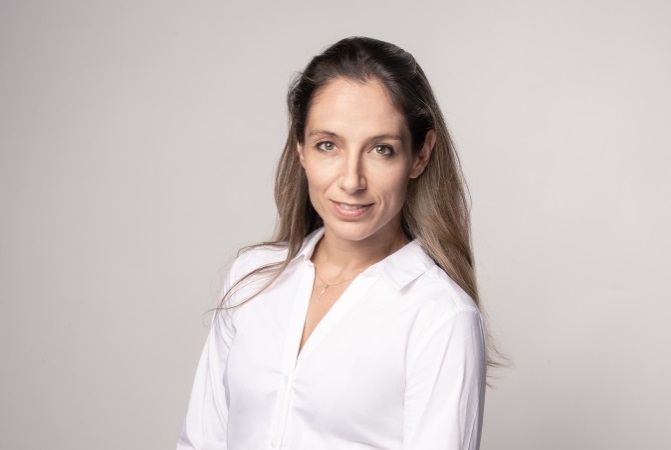 PERSONAL DETAILSName:                            Nina PILAT-Michalek, Priv. Doz., PhD, MScDate of birth:                February 16th, 1980Place of birth:               Krems a.d. Donau, AustriaNationality: 	AustriaMaritial status:	Married to Arthur MichalekChildren:	Lisa Michalek (18.11.2011)Current Titles and Affiliations02/2018 – present : Associate Professor, Medical University of Vienna (MUW), Department of Surgery, Waehringer Guertel 18-20, 1090 Vienna, Austria, Tel: +43 1 40400 69780, Fax: +43 1 40400 67820, email: nina.pilat@meduniwien.ac.at, website: http://www.meduniwien.ac.at/transplant-lab/EDUCATION AND ACADEMIC ACHIEVEMENTS06/2017	Venia Docendi (Habilitation) in Immunology, Medical University of Vienna02/2014	Certificate in Medical teaching, Medical University of Vienna04/2009	Graduation PhD in Genetics and Microbiology (Dr.rer.nat), University of ViennaDoctoral thesis: “Therapeutic use of Tregs in a murine model of mixed chimerism for the induction of transplantation tolerance” 2005-2009	Post-graduate studies Genetics and Microbiology (Doktorratsstudium)	at the Department of Microbiology, Immunobiology & Genetics (Vienna Biocenter), University of Vienna10/2003	Graduation MSc in Genetics (Mag.rer.nat), University of ViennaDiploma thesis:  “P53 Gene Analysis for Prediction of Response to Chemotherapy in CRCLM Patients” 1998 – 2003	Studies of Genetics/Biology (Diplomstudium)	at the University of Vienna, Faculty of Natural Science06/1998                        Reifeprüfung (passed with excellent success, grade 1,0)1990-1998                    Bundesrealgymnasium Krems Ringstrasse 33  (emphasis on Natural Sciences)1986-1989                    Primary school  Stein a.d. DonauPROFESSIONAL APPOINTMENTS AND FELLOWSHIPS09/2017-present	Lecturer at the FH Technikum Wien/University of Applied Sciences Vienna, Master studies Biomedical Engineering Sciences07/2015 – 8/2016	“Erwin Schrödinger Fellowship” Research Officer (Visiting Scientist), Immunology Division, Garvan Institute of Medical Research, Sydney, Australia (Groupleader: Prof. J. Sprent) 02/2015-1/2018          Assistant Professor, Medical University of Vienna (MUW), Department of Surgery, Section of Transplant Immunology02/2015-present	Lecturer at the IMC FH Krems/University of Applied Sciences Krems, Master studies Medical and Pharmaceutical Biotechnology10/2011-02/2013   	maternity leave12/2010-01/2015	University Assistant (Postdoc), Medical University of Vienna, Department of Surgery05/2009-11/2010	Postdoctoral fellow, Medical University of Vienna, Div. of Transplantation, Dept. of Surgery (Head: Prof. F. Mühlbacher, Group Leader: Prof. T. Wekerle)10/2005-11/2005 	Research Fellowship, Dept. Of Gastroenterology, Hepatology und Endokrinologiy, Hannover Medical School, Germany (Head: Prof. M. Manns, Group Leader: Dr. E. Jaeckel)04/2005-04/2009	PhD student (FWD-SFB23), Div. of Transplantation, Dept. of Surgery (Head: Prof. F. Mühlbacher, Group Leader: Prof. T. Wekerle)11/2003-03/2005	Research associate at the Medical Universtity of Vienna, Dept. of Gynaecology, Endocrinology and Reproductive Medicine (Head: Prof. J. Huber, Group Leader: Dr. A. Kolbus)09/2002-10/2003          Diploma student, Dept. of Surgery, Vienna General Hospital (Head: Prof. F. Mühlbacher, Group Leader: Dr. D. Kandioler)02/2002-04/ 2002	Internship, Institute of Molecular Pathology (IMP); Vienna (Group Leader Dr. A. Neubüser)LIST OF OTHER PROFESSIONAL ACTIVITIES24-27/09/2017	Scientific Planning of Basic Science/educational sessions ESOT 2017, Barcelona, Spain10-12/11/2016	Scientific Planning Committee of the Basic Science in Transplantation Meeting, Ft. Lauderdale, Florida, USA	Since 2015	Board Member of the ESOT Basic Science CommitteeSince 2012	 	Steering committee member, Transplant Forum Vienna Since 2011	Chosen as mentee in the first round of the international Mentor/Mentee program “Women in transplantation” (WIT, Mentor: Dr. Megan Sykes, Columbia University, NY; Dr. Gabriela Berlakovich, MUW, Vienna) 04/05/2007      	Organizing committee of the 1st international SFB student symposium: “Dendritic cells and T cells at the interface of innate and adaptive immunity” – Vienna General Hospital, AustriaINVITED SEMINARS “The tolerant state or Zero tolerance in transplantation” ESOT Hesperis Course, Vienna, Austria, May 7-10, 2018“Toleranzinduktion: Reality Check” 31st Annual Meeting of the Austrian society for Transplantation, Zell am See, Austria, October  18-20, 2017“Shaping the T cell repertoire with IL2mAb complexes: tolerance without immunosuppression" Transplant Forum Seminar, MUW, Vienna, Dec 15, 2016 “Transplantation tolerance through mixed chimerism”  PACT Symposium “Fountain of Youth”, Vienna, Austria, April 13-14, 2015“After decades of research on tolerance - will it come true?” 11th ESOT ERA/EDTA Transplant Academy on Targeted Therapies in Transplantation, Prague, Czech Republik, October 31 2014“Treg-induced chimerism for tolerance in organ transplantation" EASL 2013, Amsterdam, The Netherlands, April 24 - 28 2013“Induction of immune tolerance – soon reality or always fiction?” EACTS 2009 - 23rd Annual Meeting of the European Association for Cardio-Thoracic Surgery, Vienna, Austria, October 17-21, 2009“Cell-based Immunotherapy in Transplantation” 32th Seminar of the Austrian Society for Surgical Research, Wagrain, Austria, November 6-8, 2008Awards and FellowshipsAustrotransplant Biotest Award, Austrian Society of Transplantation  (2015, 2016)Mobility-Fellowship from the Medical University of Vienna (2015)“Theodor-Billroth Award” from the Austrian Surgical Society (2015)“Erwin Schrödinger Fellowship” from the Austrian Science Fund (FWF) for a 14 months research stay at the Garvan Institute, Sydney (Prof. J. Sprent; 2014)International Basic Science Mentee/Mentor Award at the 3rd ESOT Basic Science Meeting & 13th TTS Basic Science Symposium, Paris, France (mentor: Prof. T. Wekerle; 2013)Roche Young Investigator Award, Austrian Society of Transplantation  (2012, 2013)Chosen as mentee in the first round of the international Mentor/Mentee programm “Women in transplantation” (WIT, Mentor: Dr. Megan Sykes, Columbia University, NY; Dr. Gabriela Berlakovich, MUW, Vienna) (2011)International Basic Science Mentee/Mentor Award for the XXIII International Congress of The Transplantation Society, Vancouver, Canada (mentor: Prof. T. Wekerle; 2010)Research Fellowship Award, ISHLT (2010)Young Investigator Award, ESOT Brussels (2009)Travel Grant for the XXII International Congress of The Transplantation Society, Sydney, Australia (2008) Poster-Award of the Austrian Society for Allergology and Immunology (ÖGAI) (2007)Travel Award of the Austrian Society of Transplantation,  (2005)Student Scholarship of the state of Lower Austria (2003)„Summa cum laude“ honours of the city Krems (1998)FUNDING AS PRINCIPAL INVESTIGATORFWF Stand-alone project, Austrian Science Fund “Mechanisms of Treg induced tolerance” (Funding period 2018-2021, Grant volume: 302.820 €)Research Grant of the Austrian Society of Transplantation  (Funding period 2016-2017, Grant volume: 50.000 €))Else Kröner-Fresenius-Stiftung for the project: “The mechanisms of Treg-induced transplantation tolerance” (Funding period 2015-2018, Grant volume: 182.070 €)ISHLT Research Fellowship Award for the project: “The Role and Therapeutic use of Regulatory T Cells in Chimerism-based heart Graft Tolerance” (Funding period 2010-2011, Grant volume: 40.000 $)REVIEW ACTIVITIES Ad-hoc reviewer - Journals: American Journal of Tranplantation, Transplantation, Transplant International, Transplantation Immunology, PlosOne, Scientific Reports, Journal of Immunological Research, Advances in Clinical Chemistry, Clinical and Developmental Immunology, Stem Cells,..)Ad-hoc reviewer - Funding bodies: Medizinisch-Wissenschaftlichen Fonds des Bürgermeisters der Bundeshauptstadt Wien, Tiroler WissenschaftsfondsMEMBERSHIPS IN PROFESSIONAL SOCIETIESPlatform for Advanced Cellular Therapies (PACT, since 2013)European Society for Organ Transplantation (ESOT, since 2014)International Society for Heart and Lung Transplantation (ISHLT; since 2014)Transplant Forum Vienna, Steering committee member (TF, since 2012)Women in Transplantation (WIT, since 2011)The Transplantation Society (TTS, since 2010)Austrian Society for Transplantation, Transfusion und Genetics (Austrotransplant, since 2005)Austrian Society  for Surgical Research (since 2008)PATENTCo-Inventor of patent application no. WO 2008/148831 (Molecular chimerism for tolerance in allergy)SUMMARY PUBLICATIONS (07/2018) OVERALL TOTAL IMPACT 180.301 (JCR 2017)Peer-reviewed Original Articles : total impact factor: 136.68311 first-authorships (IF: 50.296), 17 co-authorships (IF: 86.387)Review Articles, Editorials: total impact factor: 48.13610 first-authorships (IF: 37.335), 3 co-authorships (IF: 6.283)Non-peer reviewed articles: 3 first-authorshiph-Index:  12 (excluding self-citation: 11)